Referat.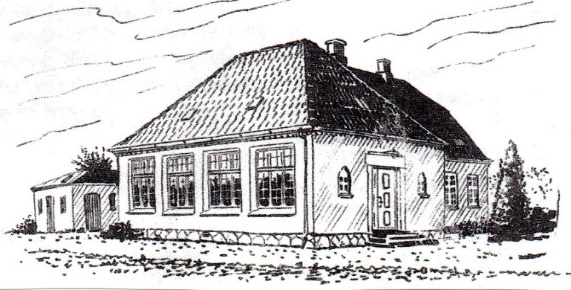 GENERALFORSAMLING I GRÆNGE BEBOERFORENING TIRSDAG DEN 22. MARTS 2022DAGSORDENValg af dirigent.Karin Rasmussen valgt.Valg af stemmetællere.Sven og LarsBestyrelsens beretning om foreningens forhold og virksomhed i den forløbende periode.Kjeld Larsen fremlagde beretningen som blev godkendt.Fremlæggelse af revideret regnskab.Regnskabet blev taget til efterretning.Eventuelle foreliggende forslag fra bestyrelse eller medlemmer:Forslag til arbejdsplan for næste periode. Planen blev vedtaget.Forslag til budget for 2021. Budgettet blev vedtaget.Forlag til ændring af vedtægten § 7.:Bestyrelsen består af 5 (pt. 7) medlemmer. Bestyrelsen vælges af generalforsamlingen for 2 år ad gangen. På lige årstal vælges 2 (pt. 4) bestyrelsesmedlemmer og på ulige årstal 3 bestyrelsesmedlemmer. På den årlige generalforsamling vælges endvidere én suppleant og én revisor for 2 år ad gangen. Bestyrelsen vælger selv formand, sekretær og kasserer.Forslaget blev vedtaget og der afholdes i den forbindelse ekstraordinær generalforsamling den 5. april kl. 19.00.Valg af 4 bestyrelsesmedlemmer og suppleanter. Der skal vælges 2 bestyrelsesmedlemmer for 1 år og 2 for 2 år.Niels Sørensen, Kurt Rasmusen, Hans Malmskov og Kjeld Larsen er på valg – Niels modtager ikke genvalg.Følgende blev valgt:For 2 år - Cindy Petersen og Hans MalmskovFor 1 år - Kjeld Larsen og Michael BrowaValg af 1 suppleanter for 1 år og 1 for 2 år. Følgende blev valgt: For 2 år - Claus Pedersen, for 1 år - Kurt RasmussenValg af revisor.Valg af revisor for 2 år – Irene Andersen er på genvalg.Irene Andersen blev genvalgt.Eventuelt.Det gamle bytræ ved gadekæret er ved at gå ud, og der er et ønske om bænke i området. Kjeld lovede, at bestyrelsen vil drøfte dette og rette henvendelse til Guldborgsund Kommune.For referatet – Hans Malmskov.